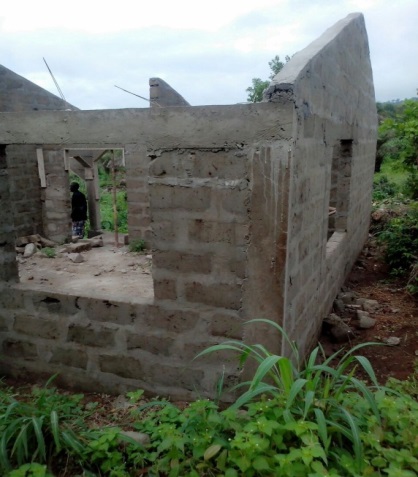 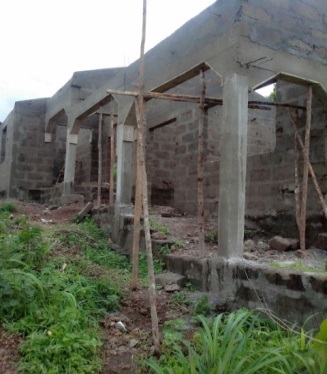 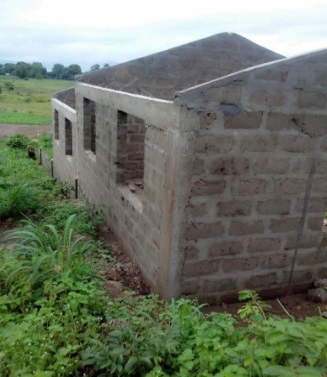 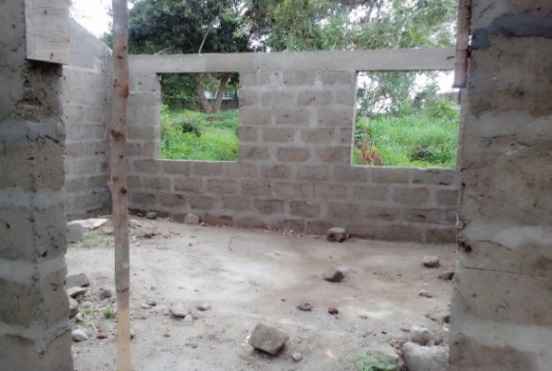             NameAddress     Post CodeContact Details                  Gift Aid          Amount            NameAddress     Post CodeContact Details                  Gift Aid          Amount